Санкт-Петербург, ул. Мебельная д. 21, корпус 3 Метро «Старая деревня»
Телефон: +7 (812) 246-04-10E-mail: school630spb@mail.ru  Программа районного практико-ориентированного семинараГБУ дополнительного профессионального педагогического образования центр повышения квалификации специалистов«Информационно-методический центр»Приморского района Санкт-Петербурга-----------------------------------------ГБОУ средняя общеобразовательная школа № 630 Приморского района Санкт-ПетербургаСЕРТИФИКАТВыдан        ________________________________________________________                ___________________________________________________участнику районного практико-ориентированного семинара "Совершенствование оценивания образовательных результатов на уроках информатики с использованием средств педагогической метрологии" Директор ГБОУ школа № 630                                                         Л.Е. ИващенкоПриморского района13 февраля 2020 годаСанкт-ПетербургВремяМероприятиеВедущие15.00-15.30Регистрация участников семинара                              Пленарное заседание                             Пленарное заседание                             Пленарное заседание15.30-15.35Приветственное слово Людмила Егоровна Иващенко, директор ГБОУ школы № 63015.35-15.55Концептуальная модель оценивания образовательных результатов на уроках информатики с использованием средств педагогической метрологииБаженова Вера Юрьевна, методист ГБОУ гимназии № 631 Приморского района Санкт-Петербурга, ведущий сотрудник Головного центра мониторинга и сертификации Отраслевой системы, Университет ИТМО15.55-16.10Роль метода педагогических измерений в управлении качеством обучения в школеАлександра Сергеевна Иванова, заместитель директора по учебно-воспитательной работе ГБОУ школа №630 Приморского района Санкт-Петербурга                             Мастер-классы                             Мастер-классы                             Мастер-классы16.15-16.45Тестовая оболочка «My Test» как эффективный инструмент оценивания образовательных результатов обучающихся (каб.407)Google формы как инструмент создания модели формирующего оценивания на уроке информатики (каб.408)Ирина Викторовна Рогова, учитель информатики и ИКТ ГБОУ школы №630 Приморского района Санкт-ПетербургаВлада Олеговна Петрова, учитель информатики и ИКТ ГБОУ школы №630 Приморского района Санкт-Петербурга16-50-17.00Подведение итогов семинараМодератор семинара: Ирина Викторовна Полторацкая, заместитель директора по инновационной работе ИМЦ Приморского района Санкт-Петербурга  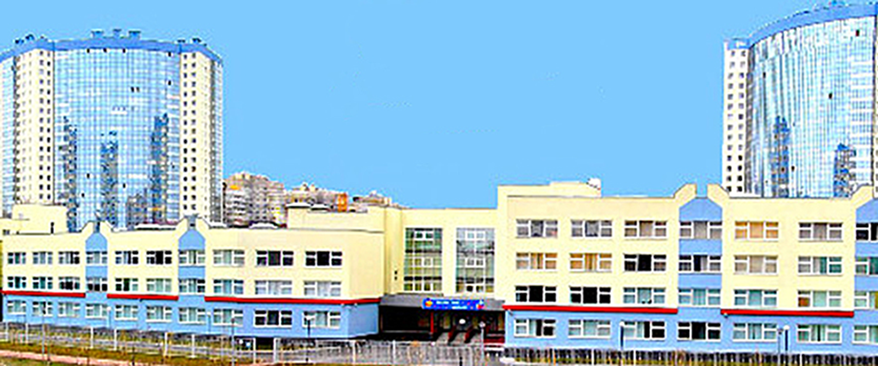 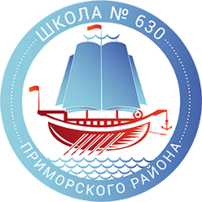 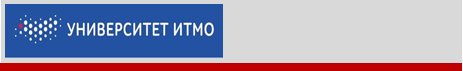 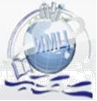 